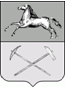 РОССИЙСКАЯ ФЕДЕРАЦИЯКемеровская областьПрокопьевский городской округПРОКОПЬЕВСКИЙ ГОРОДСКОЙ СОВЕТ НАРОДНЫХ ДЕПУТАТОВ5-го созыва(двадцатая сессия)Решение № ________.12.2014О внесении изменений и дополнений в решение Прокопьевского городского Совета народных депутатов от 20.11.2009 № 239 «Об определении перечня должностей муниципальной службы города Прокопьевска, при назначении на которые граждане и при замещении которых муниципальные служащие обязаны представлять сведения о своих доходах, об имуществе и обязательствах имущественного характера своих супруги (супруга) и несовершеннолетних детей» (в редакции решения от 28.12.2009 № 321)На основании Федерального закона от 06.10.2003 № 131-ФЗ «Об общих принципах организации местного самоуправления в Российской Федерации», Устава города Прокопьевска, Прокопьевский городской Совет народных депутатовРешил:Внести изменения и дополнения в Решение Прокопьевского городского Совета народных депутатов от 20.11.2009 № 239 «Об определении перечня должностей муниципальной службы города Прокопьевска, при назначении на которые граждане и при замещении которых муниципальные служащие обязаны представлять сведения о своих доходах, об имуществе и обязательствах имущественного характера своих супруги (супруга) и несовершеннолетних детей» (в редакции решения от 28.12.2009 № 321) следующего содержания:Пункт 1 приложения к Решению изменить и дополнить словами: «председатель контрольно-счетной палаты».Настоящее Решение подлежит официальному опубликованию в средствах массовой информации, вступает в силу с момента опубликования.3. Контроль за исполнением настоящего решения возложить на комитет Прокопьевского городского Совета народных депутатов по вопросам: местного самоуправления и правоохранительной деятельности 
(А.Н. Юсупов).Председатель Прокопьевского городского Совета народных депутатов                                        		          Н. А. БурдинаГлавагорода Прокопьевска                                                                        В. А. Гаранин